Getting to Know YOUR Child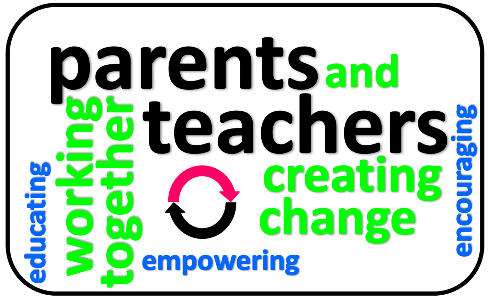 It’s all about relationships, right? Help us get to know your child better by providing us with the following information. Please return this form back to your child’s homeroom teacher at your earliest convenience. Thank you for taking the time to complete this form. Here’s to an extraordinary 2017-2018 school year! - Mrs. Adams & Ms. Gilbert. Student Name ___________________________________________________________________________________Parent / Guardian Information:Five words that describe your child:  ______________________________________________________________What are your child’s strengths? ____________________________________________________________________________________________________________________________________________________________________________________________________What motivates your child? _________________________________________________________________________________________________________________________________________________________________________What activities / sports / hobbies does your child enjoy? ____________________________________________________________________________________________________________________________________________________________________________________________________Three goals for your child this year are:____________________________________________________________________________________________________________________________________________________________________________________________________________________________________________________________Any other comments or concerns you would like to share? ____________________________________________________________________________________________________________________________________________________________________________________________________“Education is a shared commitment between dedicated teachers, motivated students, and enthusiastic parents with high expectations.” – B. Beauprez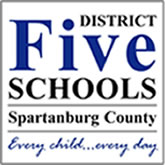 NameNameBest Phone Number to Contact: Best Phone Number to Contact:  Email: (PLEASE PRINT) Email: (PLEASE PRINT) 